Q1)    For 1-Ph commentator d.c repulsion motor , Explain:                        The different connections for the stator and rotor winding.If the rotor possess a single combined winding (G) with angle (ϴ)displaced from d-axis , illustrate the following conditions :      1-     ϴ = 0o                ,     2-      ϴ = 90o.Q2)    A 30 watt , 4 phase stator winding brushless D.C motor:Draw a schematic diagram for this motor and the output voltages wave-form.Name all components of basic construction .Explain the method of operation. Q3)    Show the deference in Torque slip characteristic of series D.C universal Motor    When the source supply is:     1) A.C electrical power.      2) D.C electrical power.    Q4)  Illustrate operation method, and Rotor position as a function of D.C. Voltage,       For a Two- phase, Two- pole permanent- magnet Stepper motor.Q5)  According to construction classify the various types of Hysteresis Motor Q6) Explain what happen to (mutual Inductance, M.M.Fs of Stator and Rotor, E.M.F., current,     and Torque), under 3 conditions of the below schematic Diagram   for the brush axis positionwith respect to d-axis.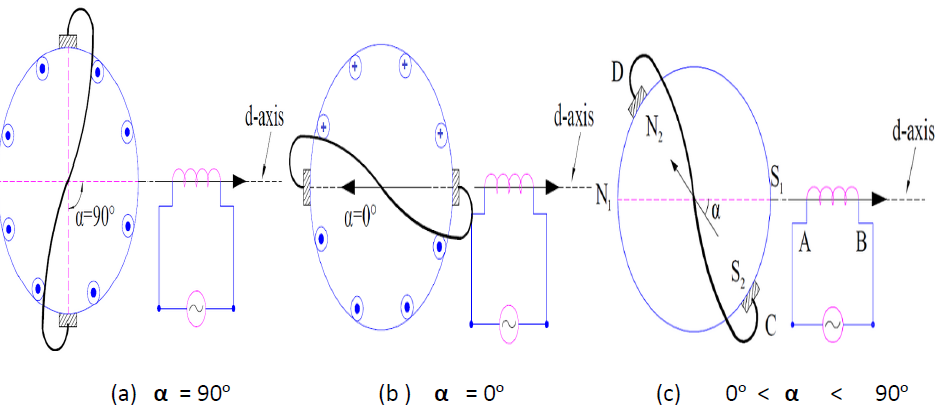 Q7)   Sketch to illustrate the torque-speed curve of hysteresis motor.   Q8) For a 2-phase small control (Cervo) motor:             1- Draw the circuit diagram.              2- Describe the method of running              3- Explain the speed-torque characteristic.Q9)   Illustrate the construction of permanent magnet electrical machines, what is the main advantage of these machines.Q10)    Explain the typical torque speed characteristic for 2-phase control motor, with reference voltage constant , and (0.5 ,0.75, 1.0) p.u. respectively for control voltage (Va).Q11)    For a 2-pole single phase synchronous induction motor , Explain :The basic construction , and the method of operation.The modification which can be made to moving rotor , and the Torque-Slip curve . Q12)    Explain the speed control method for a series field d.c universal motor.Q13)    Construct a repulsion motor from a d.c  commutator motor , draw the machine's diagram to explain the method of operation for this motor with changing the angle between winding .Q14)  Explain the application of synchro  transformers , which are used in feed-back  control systems , for maintaining synchronism between two or more shafts. Q15)  With the aid of diagrams, illustrate the salient and non-salient construction of permanent magnet machines, what is the main risk of these machine types .   Q16)  Two stepper motors, one with 3-ph, and the second possess 4-ph. Construct a table showing the step size and rotor  position per each pulse versus phase voltages. Q17)   For a single phase synchronous reluctance motor. Explain the method of operation  and the torque-      speed characteristic. Describe all the modification which can be made to this motor to be self-starting     and also run at synchronous speed.                         Q18)   By changing the input supply voltage, explain how can you control the speed of the universal Motor.Q19)    Illustrate the construction of three phase Brushless DC Motor, what is the main advantage of these machines.                Q20)   Explain the typical torque speed characteristic for 2-phase servo Motor, with reference voltage equal to (1 per unit), and (0.5, 0.75, 1.0) p.u. respectively for control voltage (Va).   Q21)   For a 2-pole single phase Reluctance   synchronous induction Motor, Explain :     The basic construction, and the method of operation.Q22)  Explain the modification which can be made to moving rotor of single phase Reluctance synchronous induction Motor, and illustrate its Torque-Slip curve. Q23)     Describe the rotor modification and the method of operation for a single phase synchronous Induction motor.         Q24)      With the aid of diagrams for a 2-phase servo motor and A.C Tachometers  , explain     The main difference between the two machines.Q25)  Illustrate how can you construct a Synchro – drive system from a three phase conventional Wound – Rotor induction motor, all the stators are connected in parallel.  Q26)    Draw to explain the compensating winding effect on the Torque – Speed curve in a large type of Universal Motor.Q27)   With the aid of diagram show the complete arrangements of Drag - Cup Servo Motor which used in control system design for a light load response. Q28)    Illustrate how can you construct a Synchro – drive system from a three phase conventional Wound – Rotor induction motor, all the stators are connected in parallel.  Q29)    Draw to explain the compensating winding effect on the Torque – Speed curve in a large type of Universal Motor.Q30)   With the aid of diagram show the complete arrangements of Drag - Cup Servo Motor which used in control system design for a light load response.Q31)   For a small A.C Tachometers, draw the machine schematic diagram to describe the method of operation. Q32)    Derive an alternating current Repulsion Motor from a commutator DC Motor                         Q33)  Explain the equivalent circuit of Saturable – Reactor.                 Q34)    For a series D.C universal motor, Explain : How can you control it’s speed , and in which  way the input voltage polarity can by reversed. Q35) Explain the construction and design of permanent magnet machines.Q36)  Explain the effect of the reactance variation on saturable reactor.      Q37) With the aid of diagram , show the operation method of A.C tacho-generator.     Q38)   Explain the application of synchro  transformers , which are used in feed-back  control systems , for maintaining synchronism between two or more shafts.  Q39)   Explain the modification to a 3 wound-rotor induction motors, with star connection (Y) for 3-ph stators , illustrate the function of the differential shaft.Q40)   A  4-phase stepper motor must be controlling the shaft position of 15o , find :1) Number of poles.2) How many pulses / second must be supplied to the control unit of the motor to achieve rotational speed of 1200  r.p.m.Q41)  Explain the speed control method for a series field d.c universal motor.Q42)  Construct a repulsion motor from a d.c  commutator motor , draw the machine's diagram to explain the method of operation for this motor with changing the angle between winding . Q43) Draw equivalent circuit and the simple construction design of D.C series Universal    Motor.Q44)  Name the types of Stepper Motor, also show the drawing section of one type only. Q45)  Explain the electrical connection of three phase two pole Permanent Magnet Brushless D.C Motor Q46)  Sketch to Illustrate the Torque Slip characteristic of2- pole Single phase Hysteresis Motor.Q47)   Draw to   Explain the Torque speed curves of widely used motors for compare them  with universal motor.  Q48) Explain the two schemes  for Speed control of Universal Motors typically employs:      1.  Phase angle Control (varying the firing angle).      2.  PWM Chopper control            Q49)  Illustrate the   two types which classified Universal motors according to the winding.   Q50) What is the main advantage of Compensated Type of Universal Motor Q51)  Sketch to Illustrate the Torque speed curves of Non – Compensated and Compensated type of Universal Motor. Q52)     Explain the main disadvantage of universal motor                                   Q53)    Illustrate and   Sketch the rotor design of (synchronous induction) self  starting motor.Q54)  Derive the torque equation of Reluctance Motor which can be expressed in terms of  ω and ωm as,  Q55)  Name the two main designs of Reluctance Motor and explain one design only.   Q56)   Explain the Torque vs. Speed Curve of stepper motor.   Q57)  What is The main limitation of stepper motor.      Q58)   Name the three main types of stepper motors.     Q59)  With the aid of diagram For Brushless D.C motor Illustrate The principal of operation.Q60)   Illustrate and Sketch the electrical connection of    3-phase permanent magnet  Brushless dc motor.Q61)   With the aid of   A schematic diagram of a 2- phase control motor explain method of     operation.  Q62)   Sketch the construction diagram  of the  Drag Cup Servo Motor  to show the Rotor - cup        Q63) Explain the   motor operation of   Drag Cup Servo Motor .   Q64)    How can you control    The Torque Slip Characteristic of a 2- phase Control  motor (Servo Motor      Q65)   Draw the cross – section of Hysteresis motor explain  a 4- main components of its construction .   Q66)    Explain the Method of operation for the   hysteresis motor .        Q67)  Draw to Illustrate and Explain the Torque speed characteristic of    hysteresis motor .                 Q68)   Derive The  Hystersis Torque Equation for Hystersis Motor.    Q69)   what is the main advantage of the Hystersis Motor.      Q70)  According to construction there are various types of hysteresis motor, name all these  types.       Q71)    for a 2 – phase A.C TACHOMERTER   draw the schematic diagram of the machine.        Q72)    Draw the construction diagram of the   rotor drag-cup A.C TACHOMERTER .        Q73)  Explain   the    Method of operation for A.C TACHOMERTER.         Q74)    Show the main parts of DC tachometer generator.           Q75)    Write to explain the emf induces voltage in the dc tachometer generator.          Q76)      Explain the electrical connection of a synchro drive system.     Q77)    Illustrate the   Construction of Repulsion Motor.Q78)   Draw the cross – section of   the magnetic – circuit design for permanent magnet motor (PM) .        Q79)  Draw and explain the   Equivalent CCT of   saturable reactor.        Q80)    Illustrate the    schematic representation of Simple  Magnetic Amplifiers .